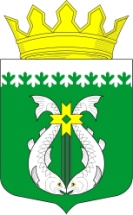 РОССИЙСКАЯ ФЕДЕРАЦИЯРЕСПУБЛИКА КАРЕЛИЯСОВЕТ ДЕПУТАТОВ МУНИЦИПАЛЬНОГО ОБРАЗОВАНИЯ «СУОЯРВСКИЙ РАЙОН»XXI сессия                                                                                                            IV  созывРЕШЕНИЕ28 мая 2020 года                                                                                                    № 192О результатах реализации программы «Ветеран» на территории муниципального образования «Суоярвский район» в 2019 году      Заслушав информацию О результатах реализации программы «Ветеран» на территории муниципального образования «Суоярвский район» в 2019 году, Совет депутатов муниципального образования «Суоярвский район» РЕШИЛ: 1. Информацию о результатах реализации программы «Ветеран» на территории муниципального образования «Суоярвский район» в 2019 году принять к сведению.Председатель Совета депутатов МО «Суоярвский район»,глава  муниципального образования«Суоярвский район	       Н.В. Васенина    